                                     Перечень тем и заданий на 29.04.2020№ПредметТема для изученияКлассная работаДомашняя работа1.История2.ИнформатикаКонтрольная работа № 2" Информационное моделирование"Выполнить контрольную работу (Приложение 1)3.Общество4.Английский языкИнверсия, существительные, наречия. Стр.140-1411)Записать число Wednesday, the twenty-ninth of AprilClass work. 2) Просмотреть презентацию, законспектировать.3)Упр.5,6 стр.143HomeworkEx., p.Упр.9,10,стр.143 письменно5.АлгебраАнализ контрольной работыВыполнить работу над ошибками в тетради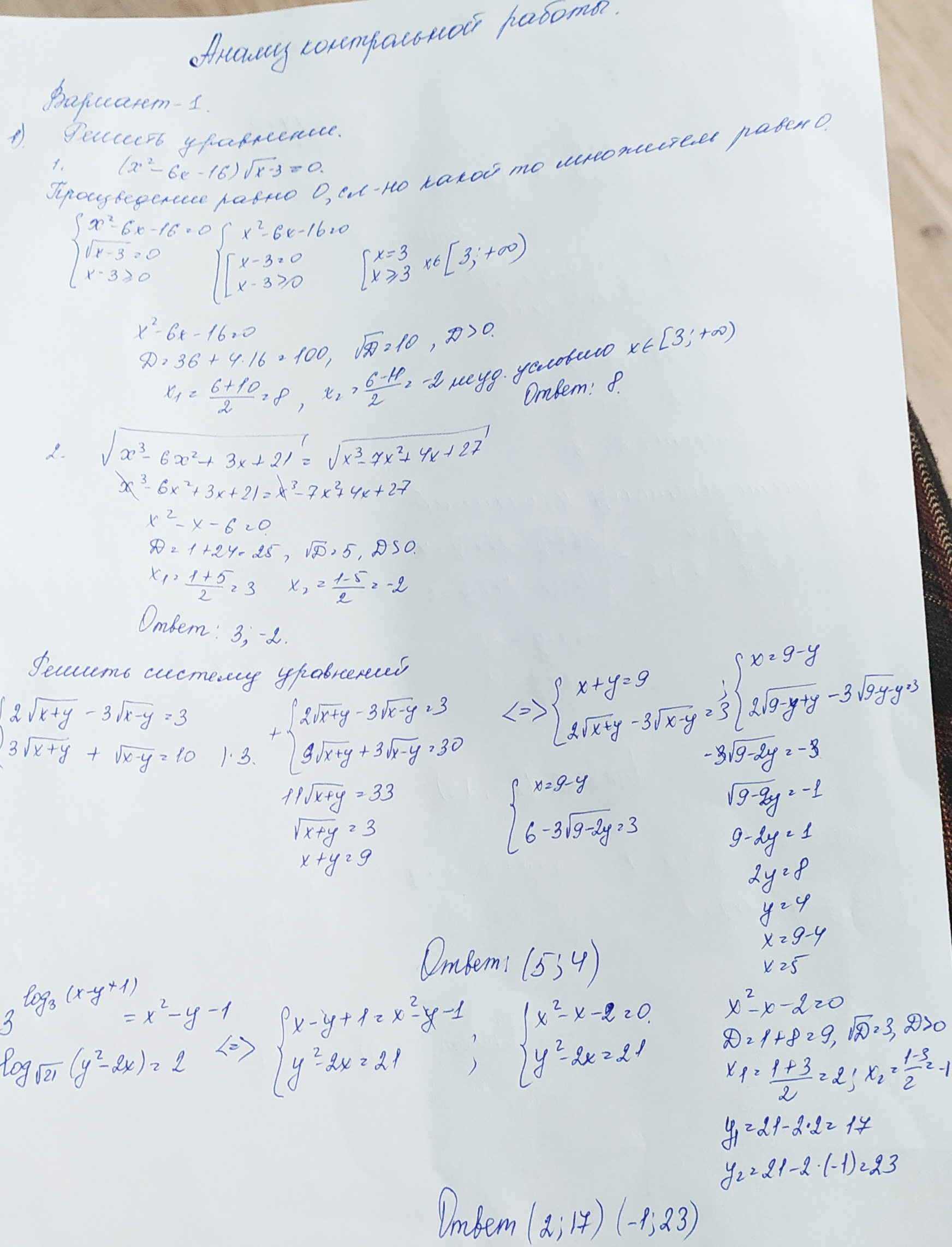 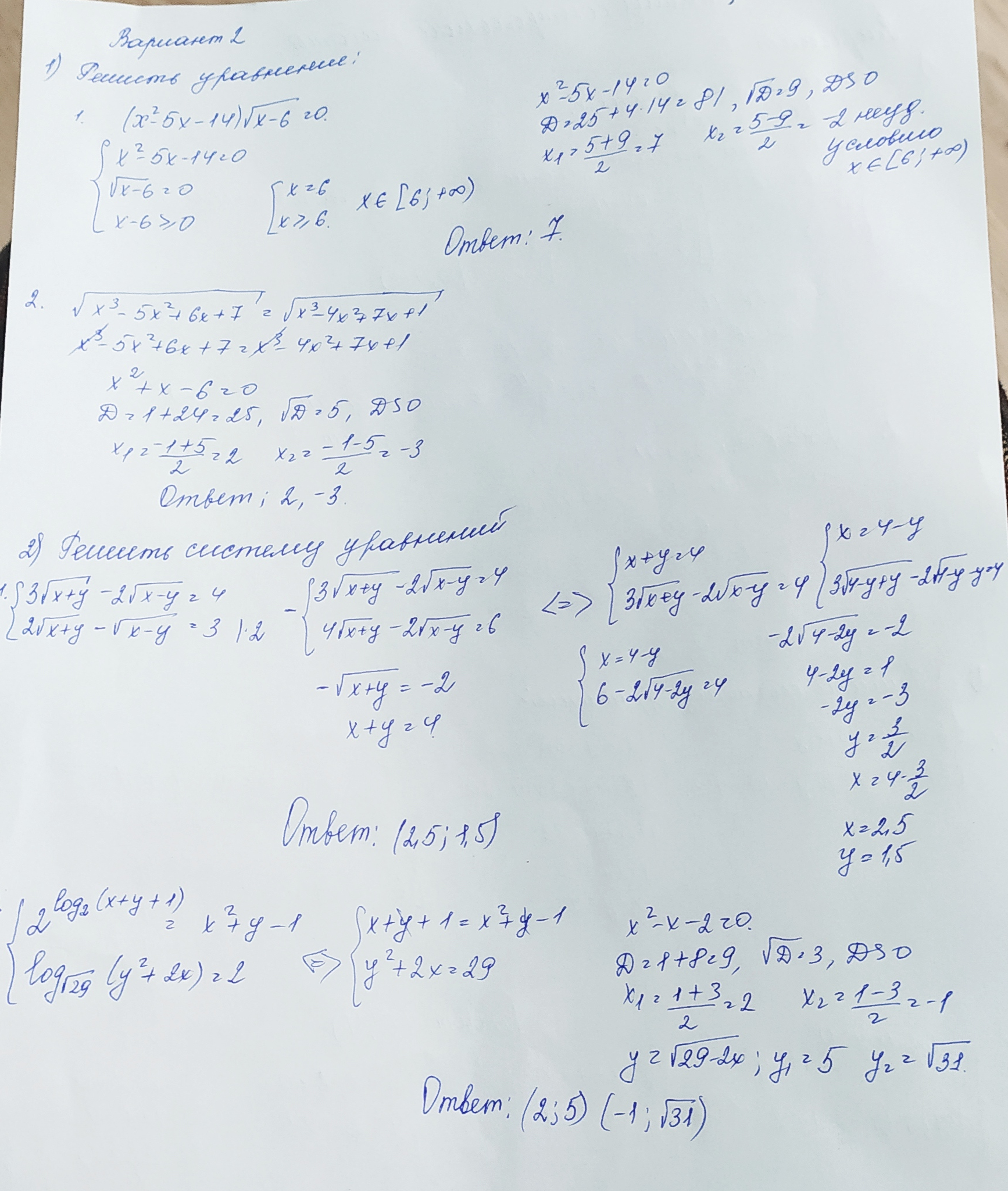 6.ГеографияБразилия – тропический гигант. П.р. №5 "Составление маршрута путешествия по одной из стран мира" (в виде презентации)Тема 6. Латинская Америка. Сделать презентацию.(10 слайдов)7Физическая культураБеседа о технике безопасности. Низкий старт (30 м).https://docviewer.yandex.ru/view/372460425/?page=1&*=oxIluPppAMhXBn6%2B4BQ8FQynkX97InVybCI6Imh0dHBzOi8vbHljMTU3NC5tc2tvYnIucnUvZmlsZXMvc3BvcnQvaW5zdHJ1a2NpeWFfcG9fbGVna295X2F0bGV0aWtlLnBkZiIsInRpdGxlIjoiaW5zdHJ1a2NpeWFfcG9fbGVna295X2F0bGV0aWtlLnBkZiIsIm5vaWZyYW1lIjp0cnVlLCJ1aWQiOiIzNzI0NjA0MjUiLCJ0cyI6MTU4NzU0NTE2MzQwOSwieXUiOiI3MDkxNTQ2MjIxNTI2MjkwNjkzIiwic2VycFBhcmFtcyI6Imxhbmc9cnUmdG09MTU4NzU0NTEzOCZ0bGQ9cnUmbmFtZT1pbnN0cnVrY2l5YV9wb19sZWdrb3lfYXRsZXRpa2UucGRmJnRleHQ9JUQwJUI4JUQwJUJEJUQxJTgxJUQxJTgyJUQxJTgwJUQxJTgzJUQwJUJBJUQxJTgyJUQwJUIwJUQwJUI2KyVEMCVCRiVEMCVCRSslRDElODIlRDAlQjErJUQwJUJGJUQwJUJFKyVEMCVCQiVEMCVCNSVEMCVCMyVEMCVCQSVEMCVCRSVEMCVCOSslRDAlQjAlRDElODIlRDAlQkIlRDAlQjUlRDElODIlRDAlQjglRDAlQkElRDAlQjUrMTErJUQwJUJBJUQwJUJCJUQwJUIwJUQxJTgxJUQxJTgxJnVybD1odHRwcyUzQS8vbHljMTU3NC5tc2tvYnIucnUvZmlsZXMvc3BvcnQvaW5zdHJ1a2NpeWFfcG9fbGVna295X2F0bGV0aWtlLnBkZiZscj0yODE3NyZtaW1lPXBkZiZsMTBuPXJ1JnNpZ249YjY4MGUxNmZmMzIyOTI4NzIxYjk5OGM1MmE1MGZlNzAma2V5bm89MCJ9&lang=ruЗаписать требования охраны труда перед началом занятий, во время занятий и по окончанию занятий.